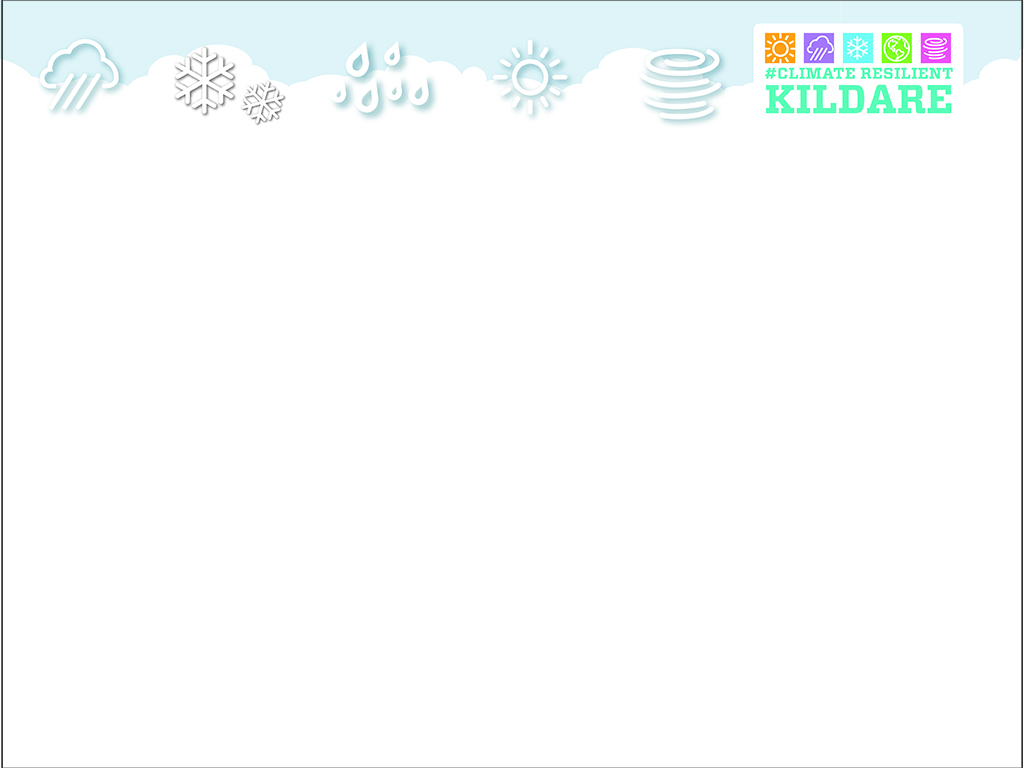 AGENDACLIMATE ACTION STRATEGIC POLICY COMMITTEEWednesday 8th February 202310am – 12pm (2 hours maximum)Venue: Council ChamberTo note the draft minutesof the Climate Action Strategic Policy Committee 7th December 2022To consider any matters arising from the minutesTo receive presentation from Conor Leahy, Codema’s Senior Energy Manager, on participation in the National 4 Day Working Week Trial, Mid East Energy Unit including 2030 National Energy Targets and Path to Task Achievement. To receive presentation from Sinead Ronan, Public Affairs Manager, County Kildare Chamber and member of CA SPC, on Business and Energy Efficiency into the Future.Open discussion on potential topics the committee wish to pursue in 2023AOBTo note date of next meeting – 10am, 10th May 2023  NB: AttachDraft Minutes of Meetings of the Climate Action Strategic Policy Committee 7th December, 2022 presentations made by The Native Honey Bee Society  Maynooth Cycling Campaign. 